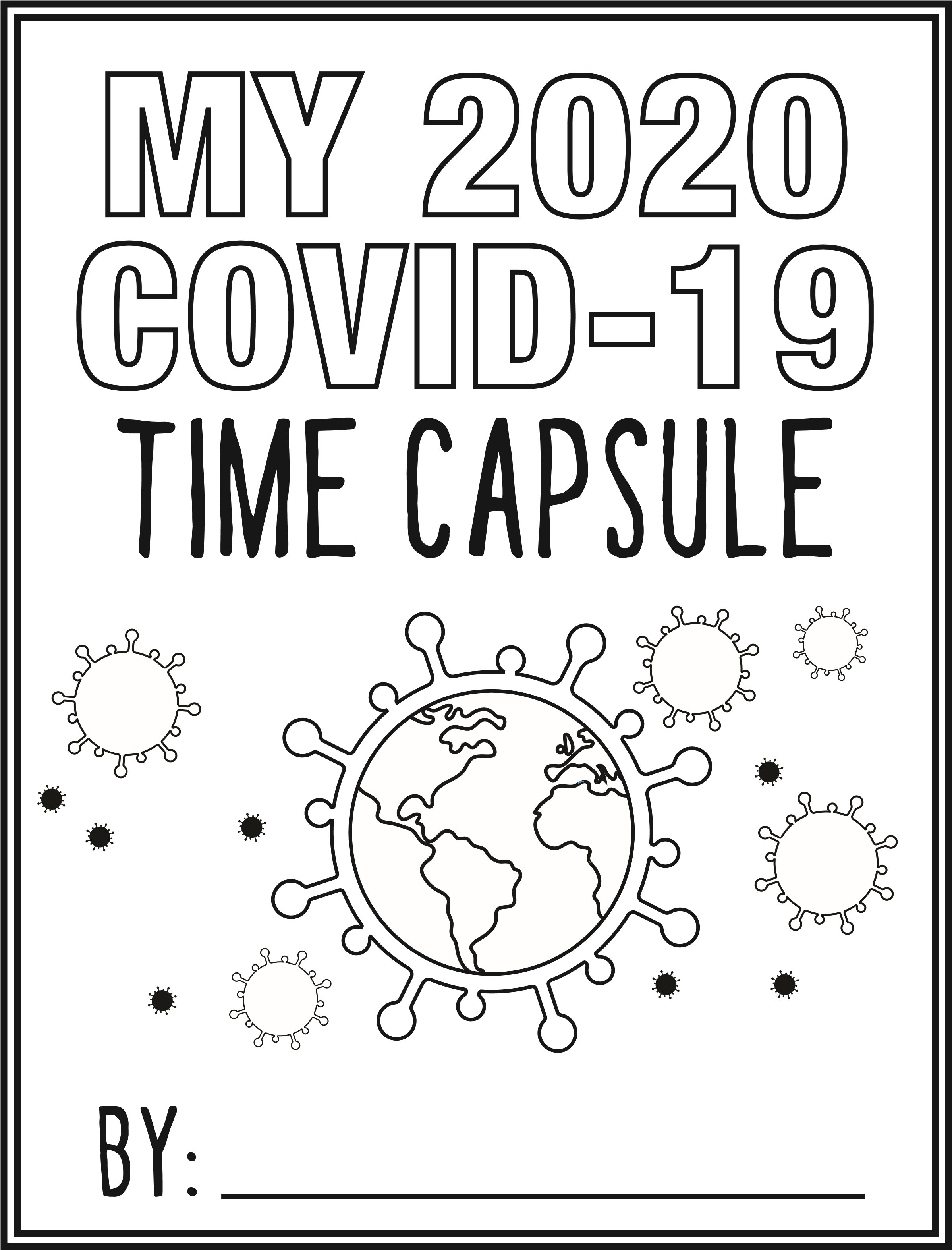 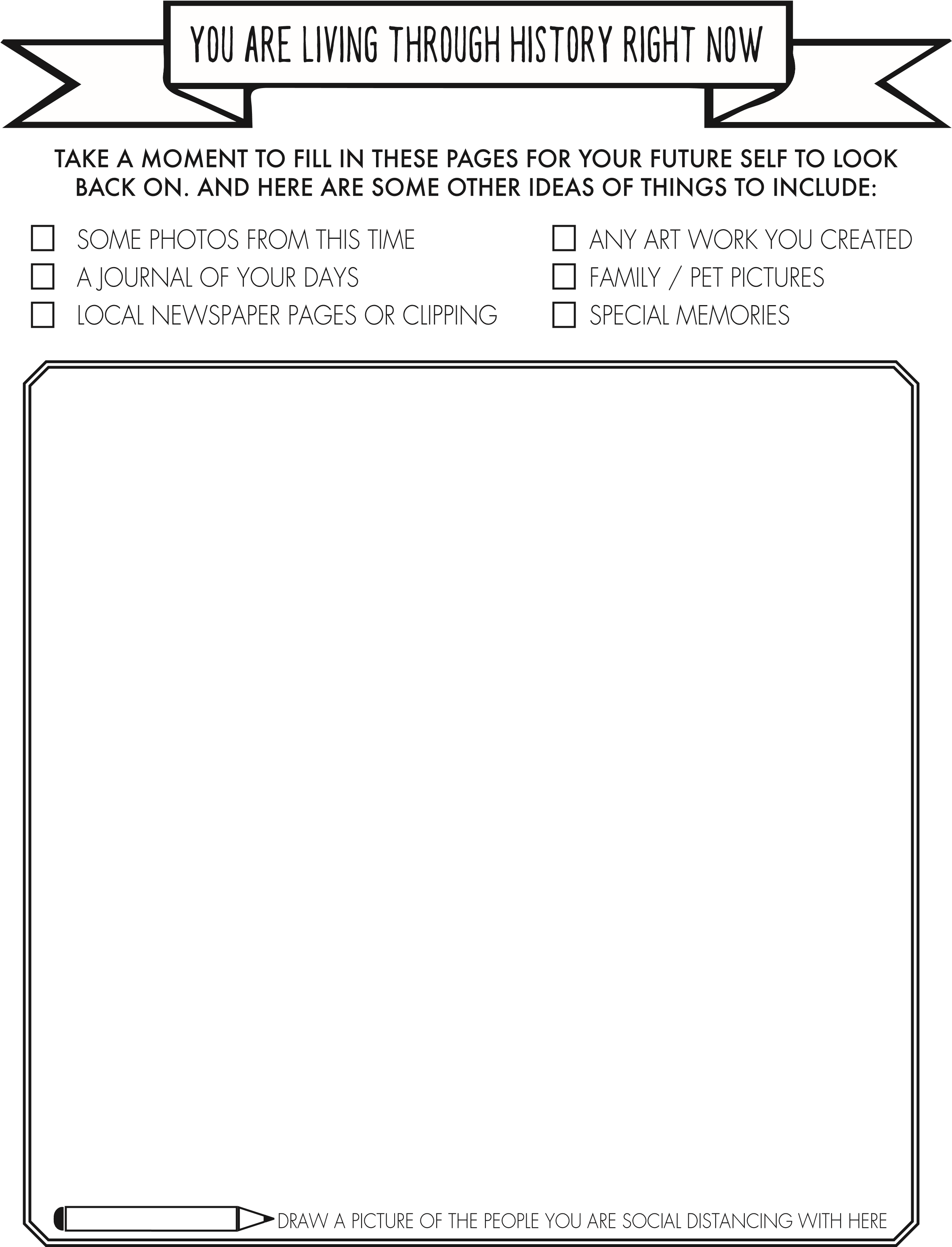 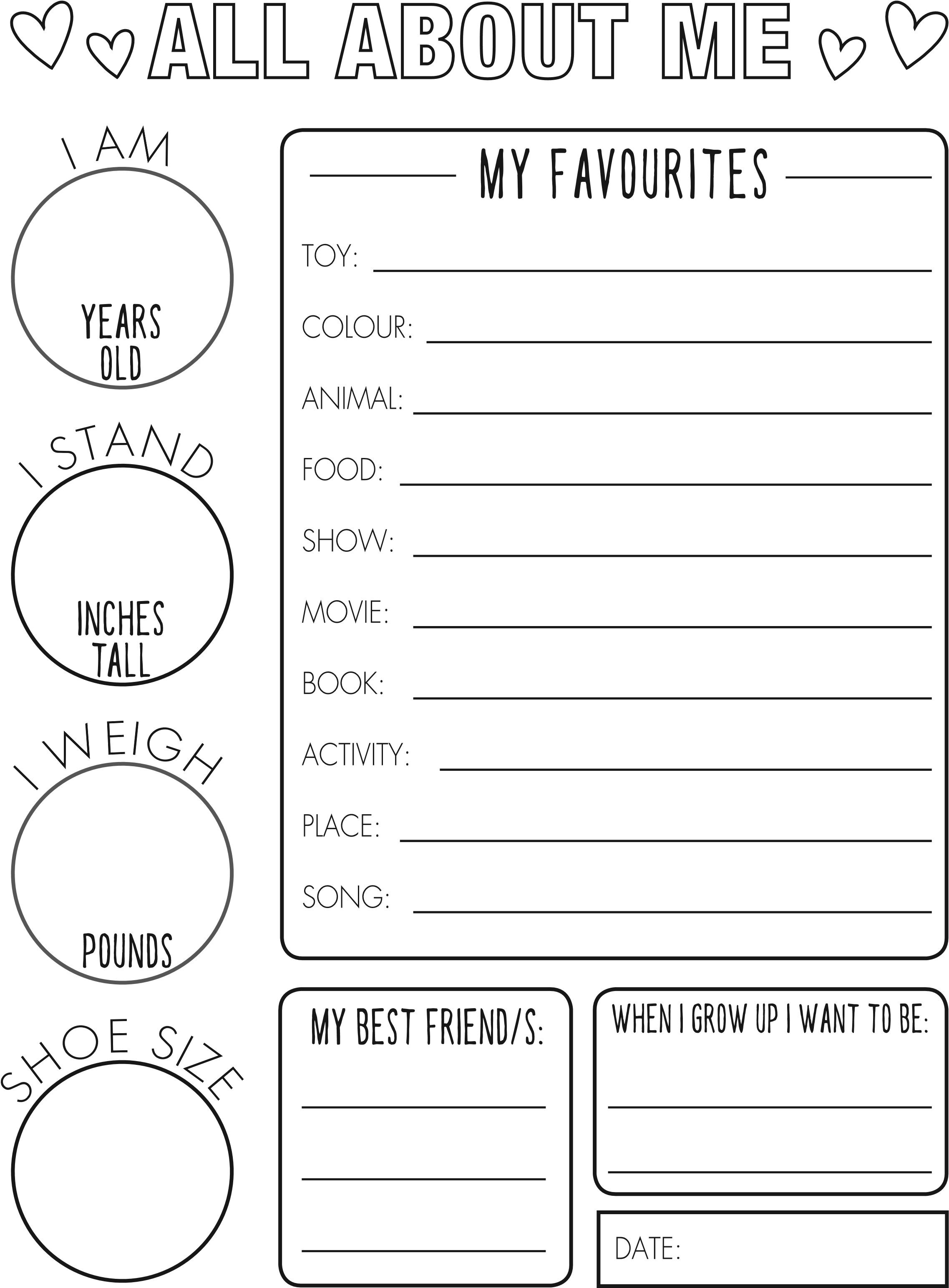 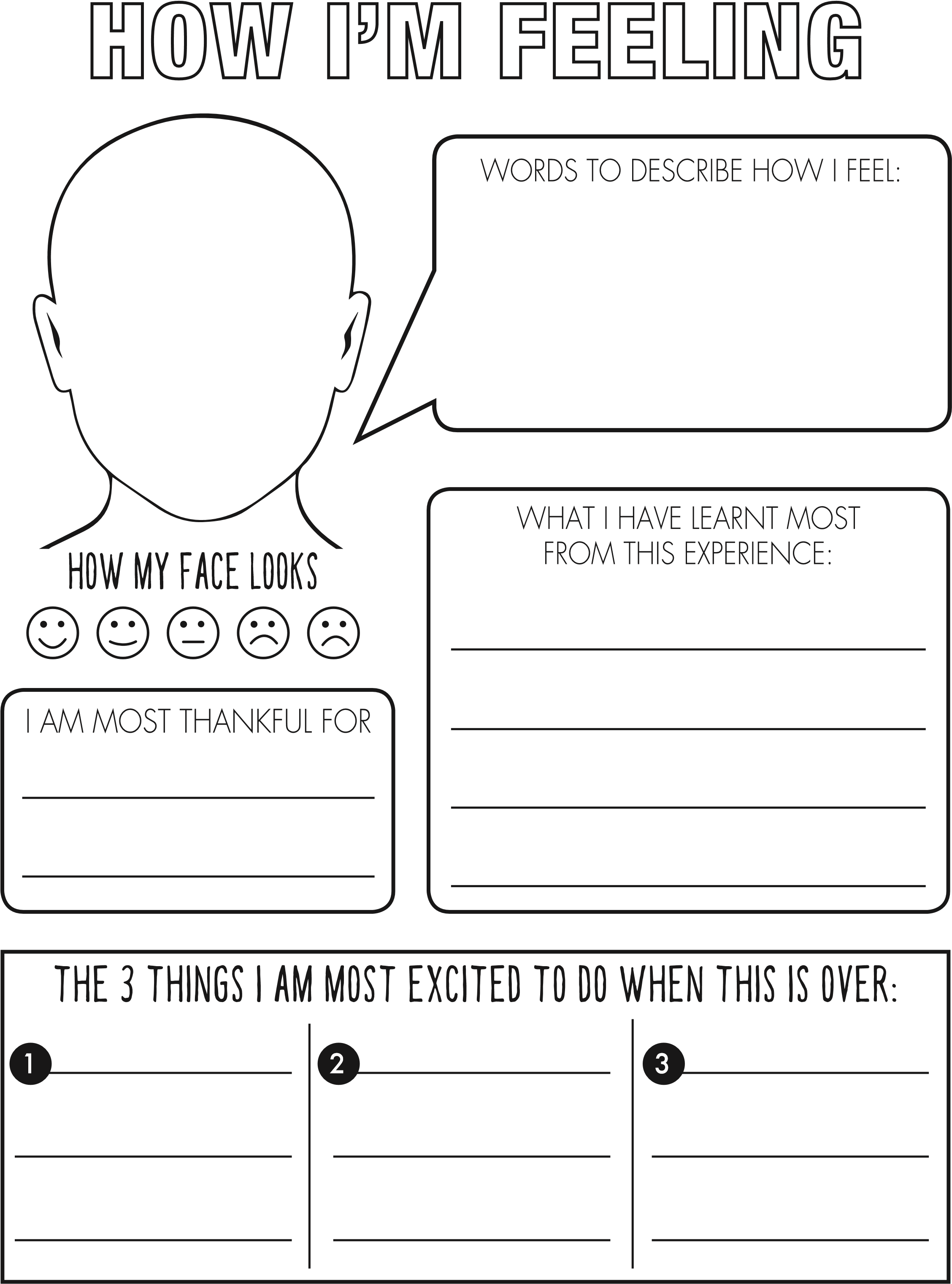 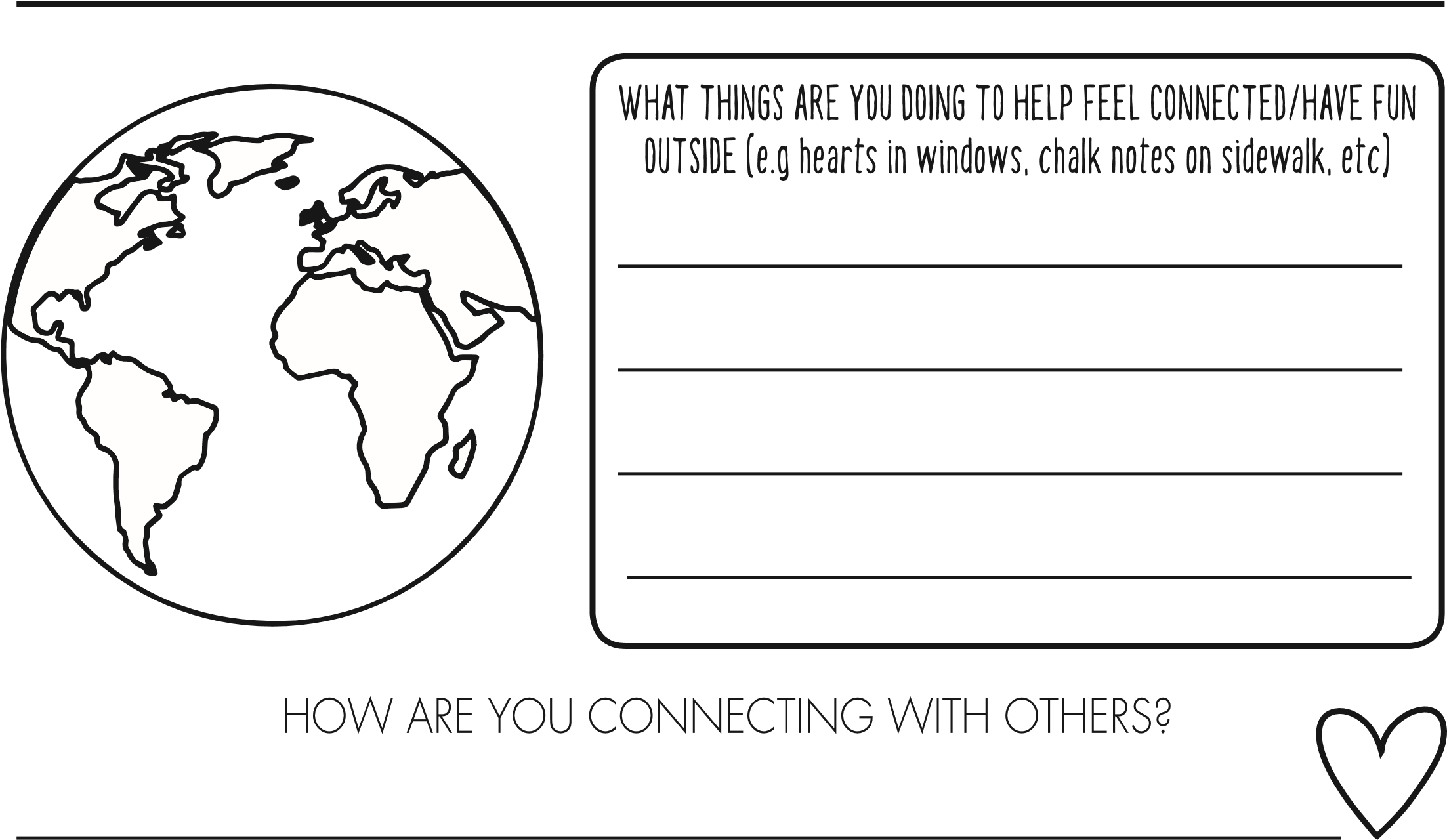 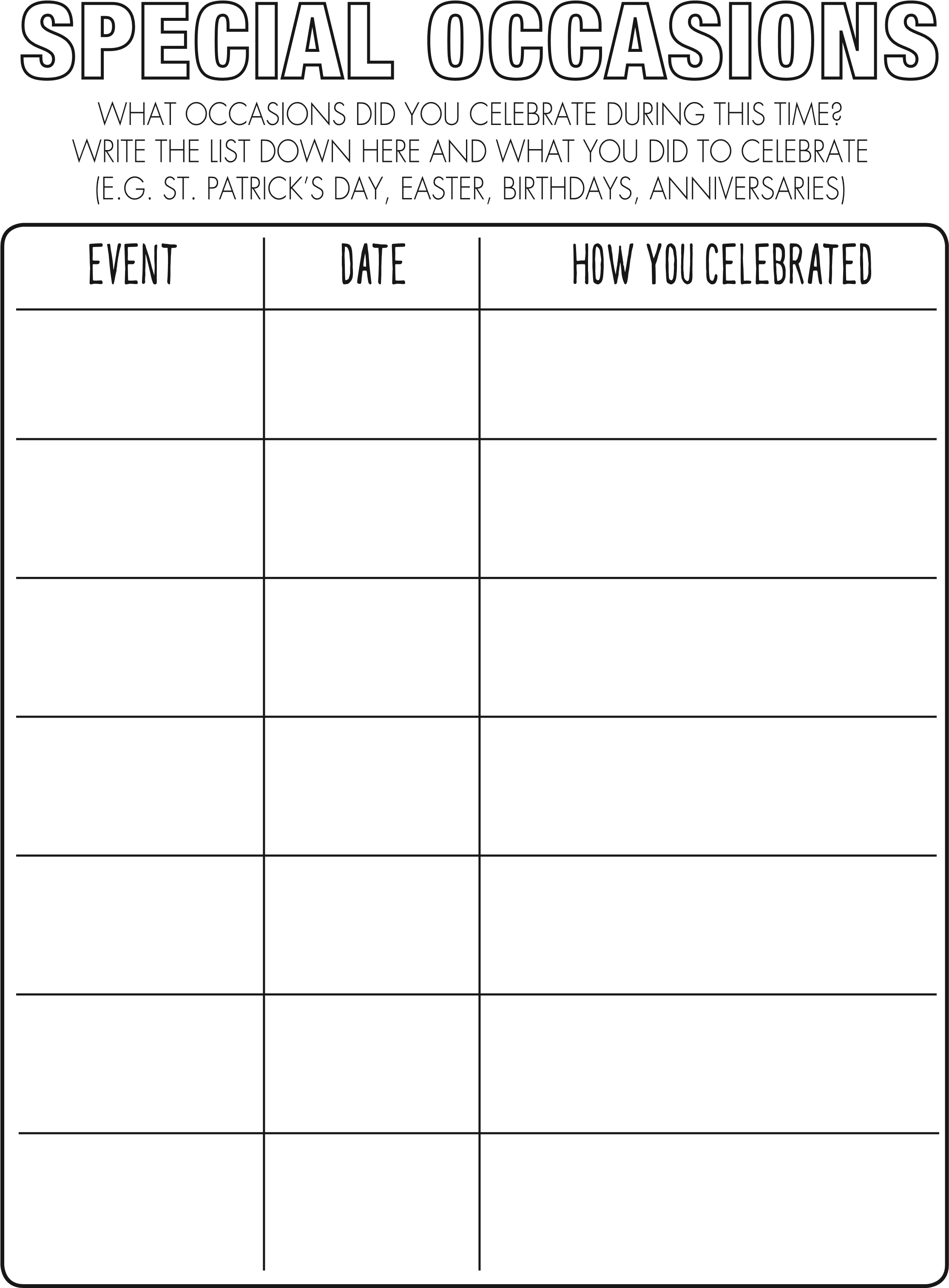 DEAR,LOVE,INTERVIEW YOUR PARENTS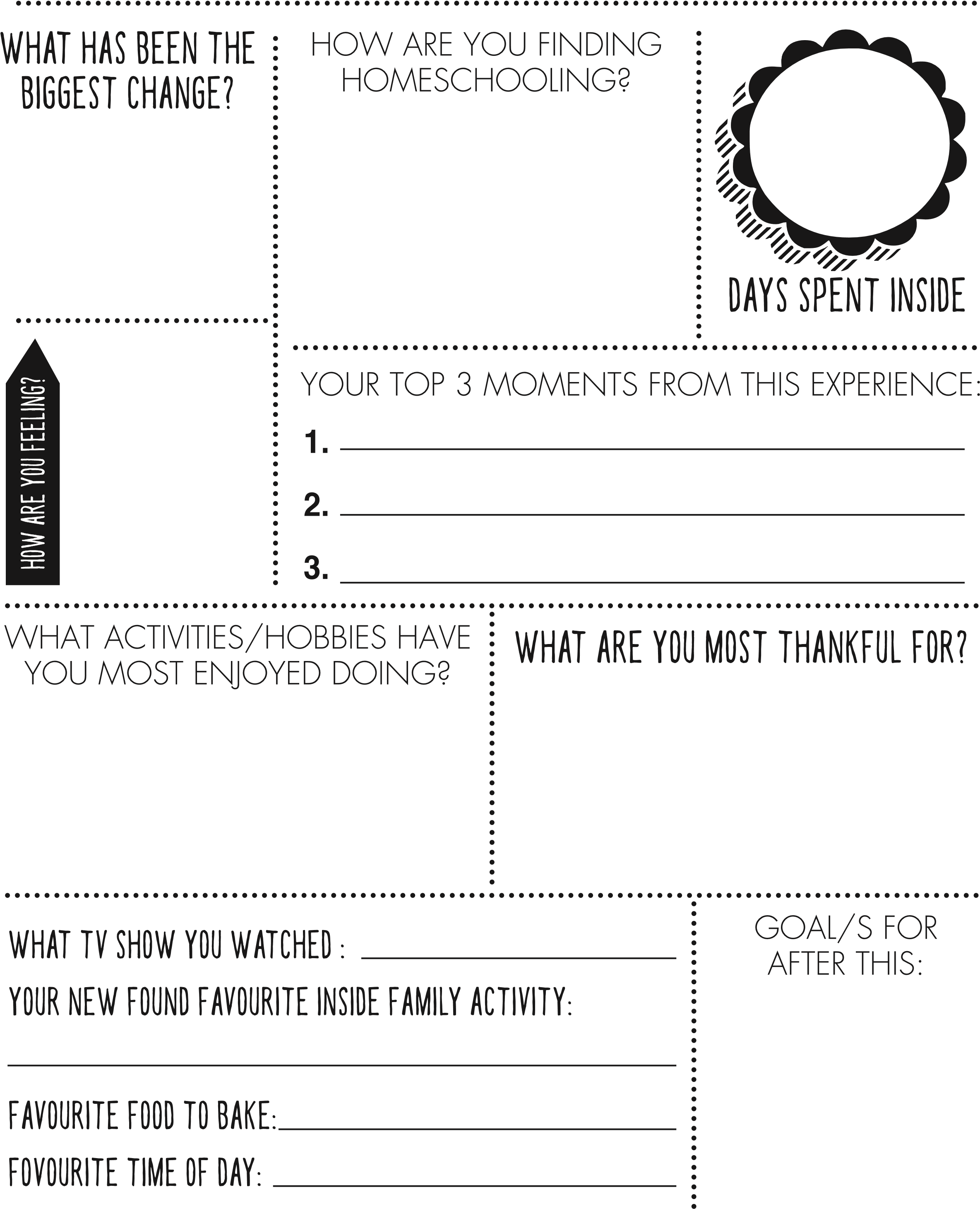 DEAR,LOVE,